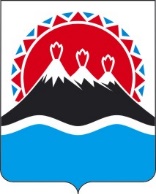 П О С Т А Н О В Л Е Н И ЕПРАВИТЕЛЬСТВА  КАМЧАТСКОГО КРАЯ                   г. Петропавловск-КамчатскийПРАВИТЕЛЬСТВО ПОСТАНОВЛЯЕТ:1. Внести в постановление Правительства Камчатского края от 06.04.2020 № 123-П «Об утверждении Порядка предоставления в 2020 году из краевого бюджета субсидий юридическим лицам - организациям Камчатского края, осуществляющим деятельность в сфере санаторно-курортной помощи и медицинской реабилитации пациентам, требующим круглосуточного медицинского наблюдения и пребывания в медицинской организации для получения санаторно-курортного лечения и медицинской реабилитации, в целях финансового обеспечения затрат в связи с выполнением работ» следующие изменения:1) в постановлении:а) в наименовании постановления после слов «в целях финансового обеспечения» дополнить словами «и возмещения»; б) в части 1 постановления после слов «в целях финансового обеспечения» дополнить словами «и возмещения».3) в приложении:а) в наименовании приложения после слов «в целях финансового обеспечения» дополнить словами «и возмещения»;б) в пункте 2 части 3 после слов «прибывшим из эпидемически неблагополучных по новой коронавирусной инфекции (2019-nCoV) территорий» дополнить словами «в Камчатский край и контактным при отсутствии у них условий «домашней изоляции»»;в) в части 4 после слов «прибывшим из эпидемически неблагополучных по новой коронавирусной инфекции (2019-nCoV) территорий, в Камчатский край» дополнить словами «и контактным при отсутствии у них условий «домашней изоляции»»;г) в пункте 4 части 11 после слов «прибывшим из эпидемически неблагополучных по новой коронавирусной инфекции (2019-nCoV) территорий» дополнить словами «в Камчатский край и контактным при отсутствии у них условий «домашней изоляции»»;д) в пункте 6 части 11 после слов «прибывшим из эпидемически неблагополучных по новой коронавирусной инфекции (2019-nCoV) территорий в Камчатский край» дополнить словами «и контактным при отсутствии у них условий «домашней изоляции»»;е) в абзацах 1 и 2 части 18 после слов «прибывшим из эпидемически неблагополучных по новой коронавирусной инфекции (2019-nCoV) территорий, в Камчатский край» дополнить словами «и контактным при отсутствии у них условий «домашней изоляции»»;2. Настоящее постановление вступает в силу после дня его официального опубликования и распространяется на правоотношения, возникшие с 01 ноября 2020 года.[Дата регистрации]№[Номер документа]О внесении изменений в постановление Правительства Камчатского края от 06.04.2020 № 123-П «Об утверждении Порядка предоставления в 2020 году из краевого бюджета субсидий юридическим лицам -  организациям Камчатского края, осуществляющим деятельность в сфере санаторно-курортной помощи и медицинской реабилитации пациентам, требующим круглосуточного медицинского наблюдения и пребывания в медицинской организации для получения санаторно-курортного лечения и медицинской реабилитации, в целях финансового обеспечения затрат в связи с выполнением работ»Председатель Правительства – Первый вице-губернатор Камчатского края[горизонтальный штамп подписи 1]А.О. Кузнецов